APELLIDOS: 									NOMBRE: 			DOMICILIO: 						 POBLACIÓN: 			FECHA DE NACIMIENTO: 			 TFNO: 			D.N.I.: 			 	EMAIL: 								Nº DE CUENTA PARA : 						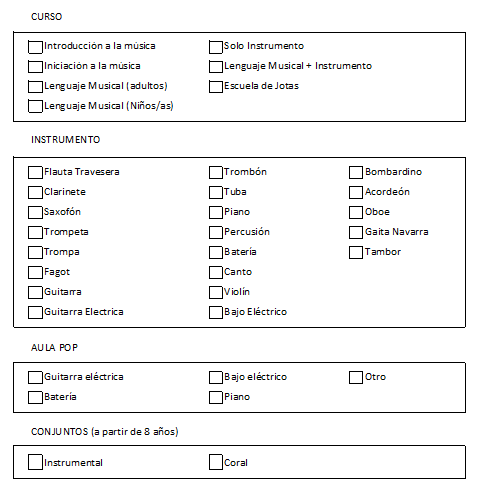 ObservacionesRibaforada, 		 de 			 de 2019(Firma)Información Básica de Protección de Datos. Responsable del tratamiento: Patronato de la Escuela Municipal de Música. Finalidad: gestión de alumnos matriculados y servicios de enseñanza. Cobro cuotas.  Legitimación:  Art. 6.1. e) del Reglamento (UE) 2016/679 (para cumplimiento de una misión realizada en interés público) en relación con el art. 25. 2.a) de la Ley 7/1985 reguladora de las Bases de Régimen Local. Derechos: Acceder, rectificar y suprimir los datos, así como otros derechos, como se explica en la información adicional y detallada sobre sobre los tratamientos de datos y Delegado de Protección de Datos está disponible en la Web www.ribaforada.es dpd@ribaforada.es      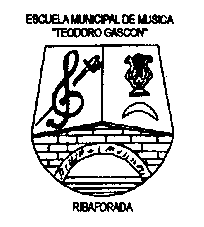 ESCUELA MUNICIPAL DE MUSICA“TEODORO GASCON” RIBAFORADAdeportes@ribaforada.esPlaza San , nº 131550 Ribaforada (Navarra)Tfno: 948 844305Fax: 948 864028deportes@ribaforada.esPlaza San , nº 131550 Ribaforada (Navarra)Tfno: 948 844305Fax: 948 864028INSCRIPCIÓN CURSO 2019/2020INSCRIPCIÓN CURSO 2019/2020INSCRIPCIÓN CURSO 2019/2020